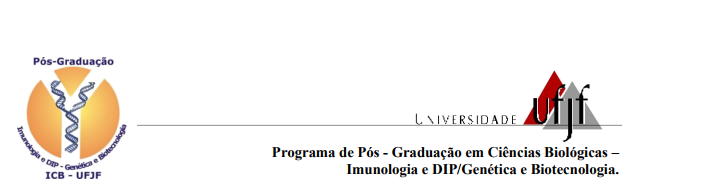 BIOTECNOLOGIAS APLICADAS À REPRODUÇÃO ANIMALNúmero de créditos: 2Ementa: A disciplina visa apresentar as recentes biotecnologias reprodutivas para animais domésticos, tais como:* Sexagem espermática* Maturação, fecundação in vitro e cultivo embrionário;* Transferência nuclear com células somáticas;* Injeção espermática intracitoplasmática;* Modificação e edição gênica de gametas e embriões;* Criopreservação de gametas e embriões;* Cultivo de folículos pre-antrais;Serão abordados as metodologias e os aspetos celulares e moleculares envolvidos, tais como apotose, ativação genoma embrionário, reprogramação nuclear, estrutura de cromatina embrionária, etc., bem como a influencia do ambiente nesses eventos. Aulas práticas abordarão visitas a laboratórios de manipulações de embriões, com acompanhamento de atividades.Classificação: OptativaNível: Mestrado Acadêmico; Doutorado